Wisconsin Adult CenterJune 2017                          262-695-9472       1275 E. Wisconsin Ave, Unit A&B Pewaukee 53072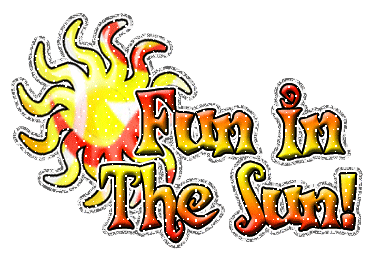 Summer Is finally here!!All of us at the WAC are excited for some sunshine and warm weather after the long and cold winter. We have a lot in store for the upcoming month, we are going to keep busy and active this month!May was a blast!!We kept the group moving last month. Quite a few trips to the park, walks outdoors, planting flowers and making a fairy garden were a few of the highlights from May. As always, we engaged in some fun art and crafts projects. Please feel free to stop in anytime and check out the creativity of our crew here at the WAC. “Determination, patience, and courage are the only things needed to improve any situation.”Seeking Supplies!We could use the following items if you have any extra laying around the house: Newspapers, Art and Craft supplies, and extra clothing. Thank you for your generosity!Busy Month!He have a lot in store for the month of June. A lot of outings, time outside, art and crafts, and an Ice Cream Social to end the month. We are also going to be decorating rocks and placing them in various local parks. Be on the lookout and let us know if you come across one!NEW LOOK!Be ready for a new look for the WAC in the coming months. Unit B has new carpeting, Unit A is getting the floor redone, there will be fresh paint and updated furniture for both. Please come and check it out!As always, please feel free to stop in and visit at anytime!! Enjoy the month and see you soon!                                                                                    www.wisconsinadultcenter.com                                                                                    From us at WAC, thanks for all you do!!                                                                                   Lindsey, Chrissy, Tina, Rita, Kristi and Karlie